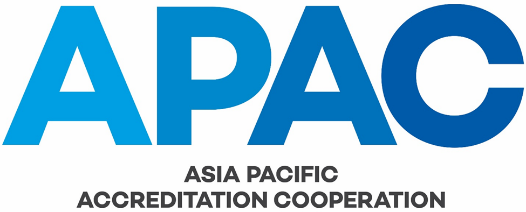 APAC ANNUAL MEETINGS REGISTRATION FORM TEMPLATE(This template is an example only; the contents may be amended as appropriate)Name:  Mr/Ms/DrName:  Mr/Ms/DrName:  Mr/Ms/DrName:  Mr/Ms/DrName:  Mr/Ms/DrGiven NameGiven NameGiven NameGiven NameGiven NameGiven NameFamily NameName to Appear on 
Name Badge:Name to Appear on 
Name Badge:Name to Appear on 
Name Badge:Name to Appear on 
Name Badge:Name to Appear on 
Name Badge:Name to Appear on 
Name Badge:Title:  Title:  OrganisationOrganisationAddress:Address:Tel:Email:Name of Accompanying Partner: Name of Accompanying Partner: Name of Accompanying Partner: Name of Accompanying Partner: Name of Accompanying Partner: Name of Accompanying Partner: Name of Accompanying Partner: Payment:  cheque/bank draft/credit card/International Money Transfer (Note: for International Money Transfer, bank details will be sent to you separately)Payment:  cheque/bank draft/credit card/International Money Transfer (Note: for International Money Transfer, bank details will be sent to you separately)Payment:  cheque/bank draft/credit card/International Money Transfer (Note: for International Money Transfer, bank details will be sent to you separately)Payment:  cheque/bank draft/credit card/International Money Transfer (Note: for International Money Transfer, bank details will be sent to you separately)Payment:  cheque/bank draft/credit card/International Money Transfer (Note: for International Money Transfer, bank details will be sent to you separately)Payment:  cheque/bank draft/credit card/International Money Transfer (Note: for International Money Transfer, bank details will be sent to you separately)Payment:  cheque/bank draft/credit card/International Money Transfer (Note: for International Money Transfer, bank details will be sent to you separately)Payment:  cheque/bank draft/credit card/International Money Transfer (Note: for International Money Transfer, bank details will be sent to you separately)Payment:  cheque/bank draft/credit card/International Money Transfer (Note: for International Money Transfer, bank details will be sent to you separately)Payment:  cheque/bank draft/credit card/International Money Transfer (Note: for International Money Transfer, bank details will be sent to you separately)Payment:  cheque/bank draft/credit card/International Money Transfer (Note: for International Money Transfer, bank details will be sent to you separately)Payment:  cheque/bank draft/credit card/International Money Transfer (Note: for International Money Transfer, bank details will be sent to you separately)Payment:  cheque/bank draft/credit card/International Money Transfer (Note: for International Money Transfer, bank details will be sent to you separately)Credit card payment:  please debit my credit card for USD XXXCredit card payment:  please debit my credit card for USD XXXCredit card payment:  please debit my credit card for USD XXXCredit card payment:  please debit my credit card for USD XXXCredit card payment:  please debit my credit card for USD XXXCredit card payment:  please debit my credit card for USD XXXCredit card payment:  please debit my credit card for USD XXXCredit card payment:  please debit my credit card for USD XXXCredit card payment:  please debit my credit card for USD XXXCredit card payment:  please debit my credit card for USD XXXCredit card payment:  please debit my credit card for USD XXXCredit card payment:  please debit my credit card for USD XXXCredit card payment:  please debit my credit card for USD XXXVisa/Mastercard/American Express(circle as appropriate)Visa/Mastercard/American Express(circle as appropriate)Visa/Mastercard/American Express(circle as appropriate)Visa/Mastercard/American Express(circle as appropriate)Visa/Mastercard/American Express(circle as appropriate)Visa/Mastercard/American Express(circle as appropriate)Visa/Mastercard/American Express(circle as appropriate)Visa/Mastercard/American Express(circle as appropriate)Visa/Mastercard/American Express(circle as appropriate)Visa/Mastercard/American Express(circle as appropriate)Card Holder’s Name:Card Holder’s Name:Card Holder’s Name:Card Holder’s Name:Card No:Card No:Card No:Card No:Expiry Date:Expiry Date:Expiry Date:Expiry Date:Signature:Signature:Signature:Signature: